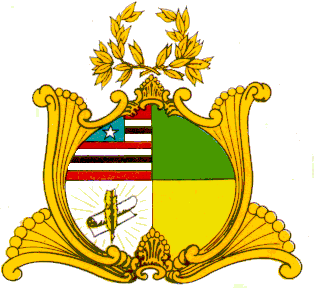 ESTADO DO MARANHÃOASSEMBLEIA LEGISLATIVA DO MARANHÃOGabinete do Deputado RafaelAv. Jerônimo de Albuquerque, S/N, Sítio Rangedor – COHAFUMA/CEP: 65.071-750Fone: Geral (098) 32693251 (fax)São Luís – MaranhãoRESOLUÇÃO LEGISLATIVA Nº ___/2023Concede a Medalha do Mérito Legislativo Manuel Beckman ao Senhor Aparício Bandeira Filho.Art. 1º Fica concedida a Medalha do Mérito Legislativo Manuel Beckman ao Senhor Aparício Bandeira Filho.Art. 2º Esta Resolução Legislativa entra em vigor na data de sua publicação.Plenário “Dep. Nagib Haickel”, do Palácio “Manuel Beckman”, em São Luís (MA). São Luís, 18 de maio de 2023.________________________RafaelDeputado EstadualJUSTIFICATIVAAparício Bandeira Filho é engenheiro civil formado pela antiga escola de engenharia da Universidade Estadual do Maranhão (UEMA). Iniciou a sua carreira sendo engenheiro no Governo do Estado do Maranhão e diretor técnico na construtora Bandeira LTDA. Após isso, foi prefeito da cidade de Vitorino Freire, nos anos de 1989-1992.Além disso, já foi superintendente da CONAB (Companhia Nacional de Abastecimento) no Maranhão e no Pará, gerente de Estado em Pedreiras, diretor de operações e manutenção da CAEMA, secretário e secretário adjunto da SINFRA e secretário de obras em Barreirinhas, além de assessor do vice-governador, à época, Carlos Brandão.